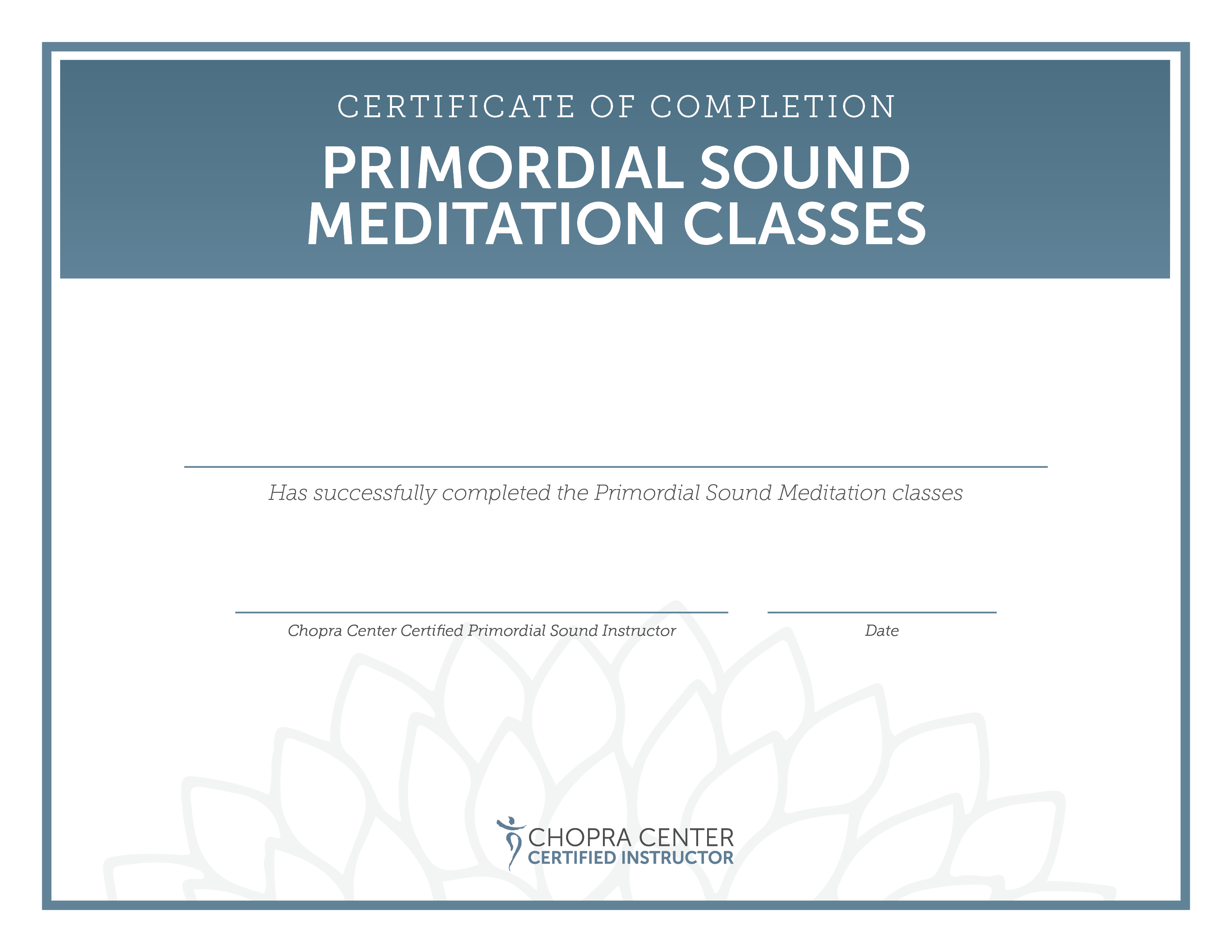 Enter Student NameEnter Instructor Name                           Enter Date